ЗАЯВКАна участие в образовательном конкурсе Краснодарского края"Инновационный поиск" Представляя заявку на конкурс, гарантируем, что авторы инновационного проекта:согласны с условиями участия в данном конкурсе;не претендуют на конфиденциальность представленных в заявке материалов и допускают редакторскую правку перед публикацией материалов; 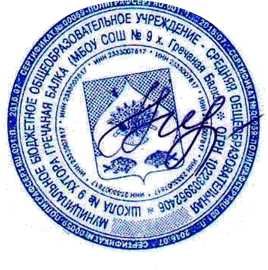 Директор МБОУ СОШ № 9                                    Л.В.Луценко					«23» сентября 2019  г.Муниципальное образованиеКалининский районПолное наименование образовательной организацииМуниципальное общеобразовательное учреждение средняя общеобразовательная школа №9 х.Гречаная БалкаЮридический адрес образовательной организацииКраснодарский крайКалининский район х.Гречаная Балкаул.Первомайская,40ФИО руководителя образовательной организации, УО/ТМСЛуценко Людмила ВладимировнаКонтактные телефоны, e-mail, адрес сайта образовательной организацииschool9@kalin.kubannet.ruАвтор(ы) представляемого инновационного проекта (программы) (ФИО, должность, телефон, e-mail)Тютина Татьяна Пантелеймоновна, учитель начальных классов,tiutina-74@mail.ruПодсистема (ДОО, НОО/ООО/СОО, ГОУ, ООДО, ПОО, УО/ТМС)Заявляемая номинацияИнновационные проекты инклюзивного образованияВид представляемого инновационного проекта (программы) (проект/программа)Наименование инновационного проекта (программы) (тема)«Особенности обучения детей с ОВЗ в общеобразовательном классе с использованием современных образовательных педтехнологий»